Reteach: Compare Real NumbersName all sets of numbers to which the real number belongs.	1.  			2.  		3. 				4. 	5. 9.55 			6. 5. 			7.  				8. Replace	each with <, >, or = to make a true statement.	9. 	2.7	10. 	3.9	11. 5		12. 2 		13. 	3.	14. 8.	8Order each set of numbers from least to greatest. Verify your answer by graphing on a number line.	15. , , 2.75, 2. 		16. 5.01, 5.0, 5.,  		17. , , 3.5, 3.5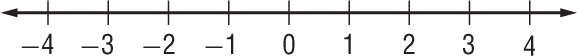 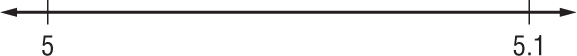 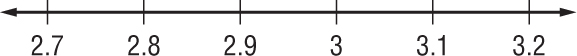 	18. 	ALGEBRA The geometric mean of two numbers a and b is . Find the geometric mean of 32 and 50.	19. 	ART The area of a square painting is 600 square inches. To the nearest hundredth inch, what is the perimeter of the painting?